Творческий проект «Наши добрые сказки»Листунова Ольга Геннадьевнаучитель-дефектологМБДОУ «Колокольчик»Цель проектаОбобщить знания детей и родителей о прочитанных сказках.Задачи проектасоздавать условия  способствующие освоению сказок;закреплять и расширять знания о сказках;     развивать творческие навыки, коммуникативные умения;способствовать поддержанию традиции семейного  чтения;продолжать вовлекать детей, родителей в совместную деятельность по знакомству со сказками, показать ценность и значимость совместного творчества детей и родителей;создавать атмосферу эмоционального комфорта, взаимопонимания и поддержки;прививать любовь к русским народным и авторским сказкам и их героям.Участники проекта Дети старшей группы: участвуют в разных видах деятельности (познавательной, игровой, практической).Учитель-дефектолог: осуществляют педагогическое просвещение родителей по проблеме; организует деятельность детей и родителей.Родители: участвуют в совместной деятельности; делятся опытом с другими.Тип проекта: творческийПродолжительность проекта: краткосрочныйПроект осуществлялся  через образовательные области: социально-коммуникативное развитие, познавательное развитие, речевое развитие, художественно-эстетическое развитие, физическое развитие.Этапы  работы  над  проектомI этап. Подготовительно-информационныйВызвать интерес детей и родителей к теме проекта.Сбор информации, литературы, дополнительного материала.Информирование родителей о реализации данного проекта. Подборка методической, справочной, художественной литературы, пословиц, поговорок. Сотрудничество с родителями: беседа с родителями о необходимости участия их в  проекте, о серьезном отношении к воспитательно-образовательному  процессу в ДОУ.Совместное сотворчество родители-дети «Иллюстрируем любимую сказку».II этап. Практический- познавательныйСоздание мини – библиотеки по сказкам. Познавательная беседы «Сказки - добрые друзья», «Мои любимые сказки». Познавательные мероприятия. Отгадывание загадок о сказочных героях. Рассматривание иллюстраций разных художников к сказкам. Совместная деятельность дома. Совместно с ребёнком нарисовать рисунок «Любимая сказка».  Содержание работы с родителями.Беседа с родителями «Знакомство с проектом».Домашние задания для родителей и детей (изготовление поделок, рисование иллюстраций к сказкам).Используемая литератураВыготский Л. С. Воображение и творчество в детском возрасте: Психол. очерк: Кн. для учителя. – 3-е изд. – М.: Просвещение, 1991.  Кравцова Е. Е. Разбуди в ребёнке волшебника. – М.: Просвещение, 1996.  Кудрявцев В. Т. Инновационное дошкольное образование: опыт, проблемы и стратегия развития // Дошкольное воспитание. – 1998. – № 12.  Проектная деятельность в детском саду: наука и педагогическая практика, под редакцией Полянской Л.И., Школьная пресса, 2010 г.,Русские народные сказки под редакцией Волковой Т.С. , Лабиринт, 2015 г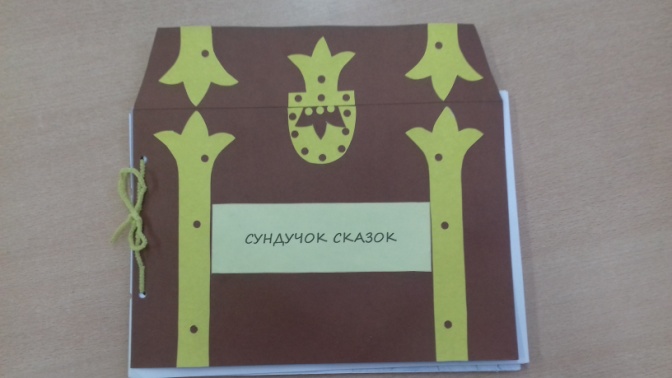 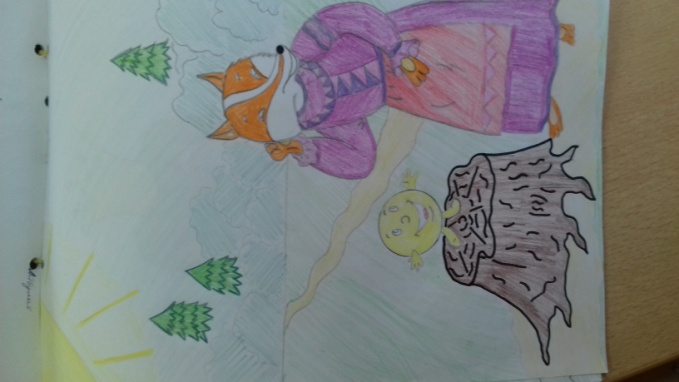 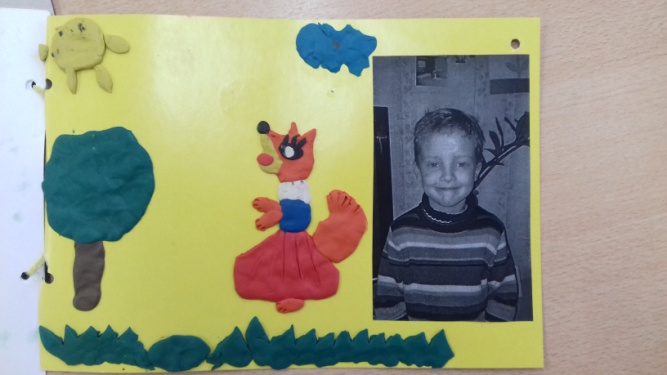 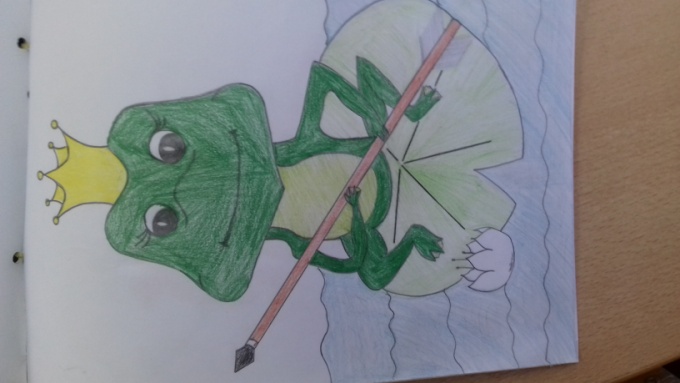 